NAME: SAMPSON SOPHIAMATRIC NO: 19/ENGO8/009DEPARTMENT: BIOMEDICAL ENGINEERINGCOURSE CODE: ANA 226COURSE TITLE: HUMAN ANATOMY IIASSIGNMENT: 1. DRAW THE BRAIN SHOWING THE VARIOUS LOBES OF IT.2. DRAW THE BRAIN SHOWING THE VARIOUS PARTS OF IT (CEREBRUM, BRAIN STEM, THALAMUS, HYPOTHALAMUS ETC) 1. DRAW THE BRAIN SHOWING THE VARIOUS LOBES OF IT.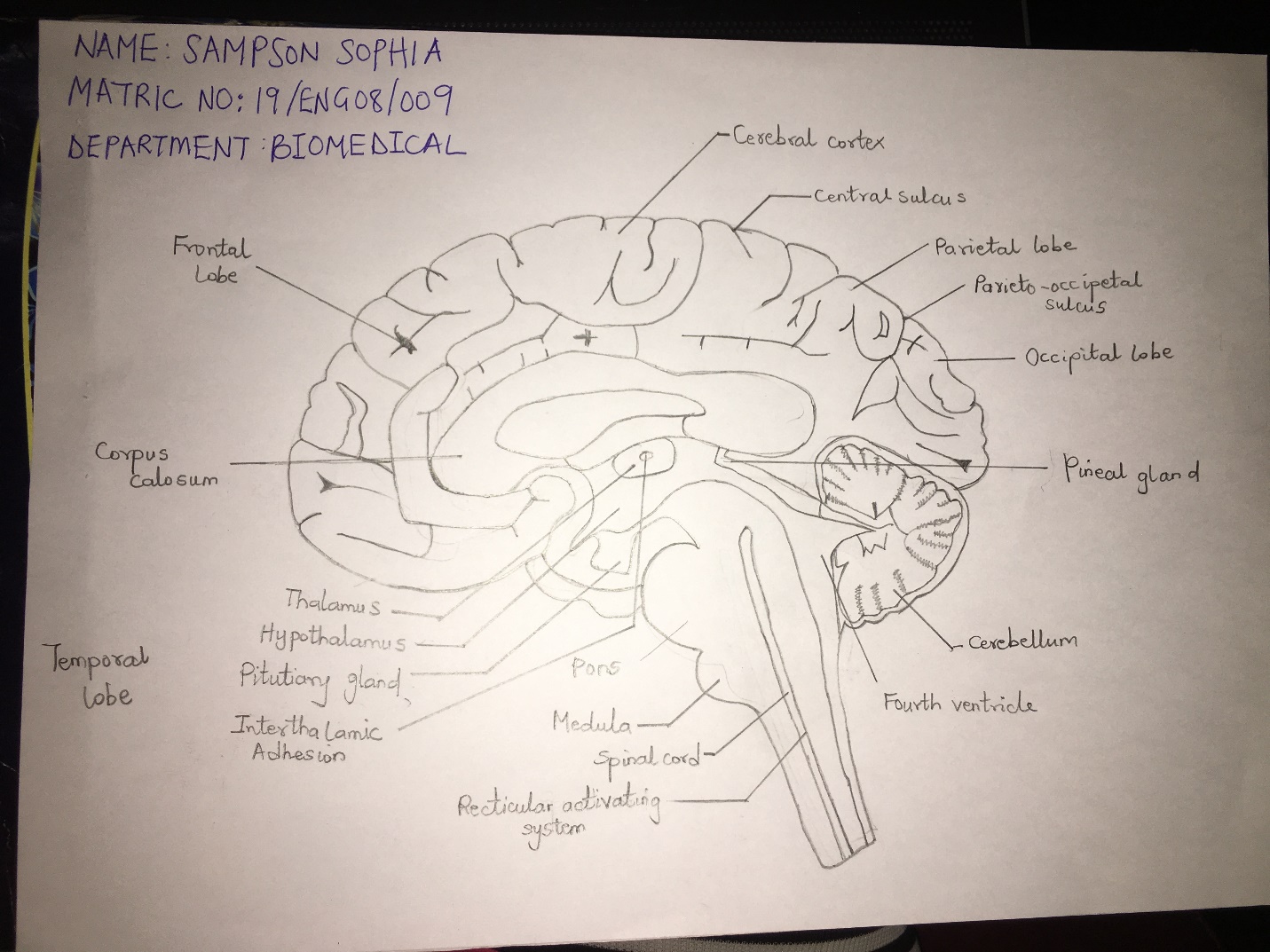 2. DRAW THE BRAIN SHOWING THE VARIOUS PARTS OF IT (CEREBRUM, BRAIN STEM, THALAMUS, HYPOTHALAMUS ETC) 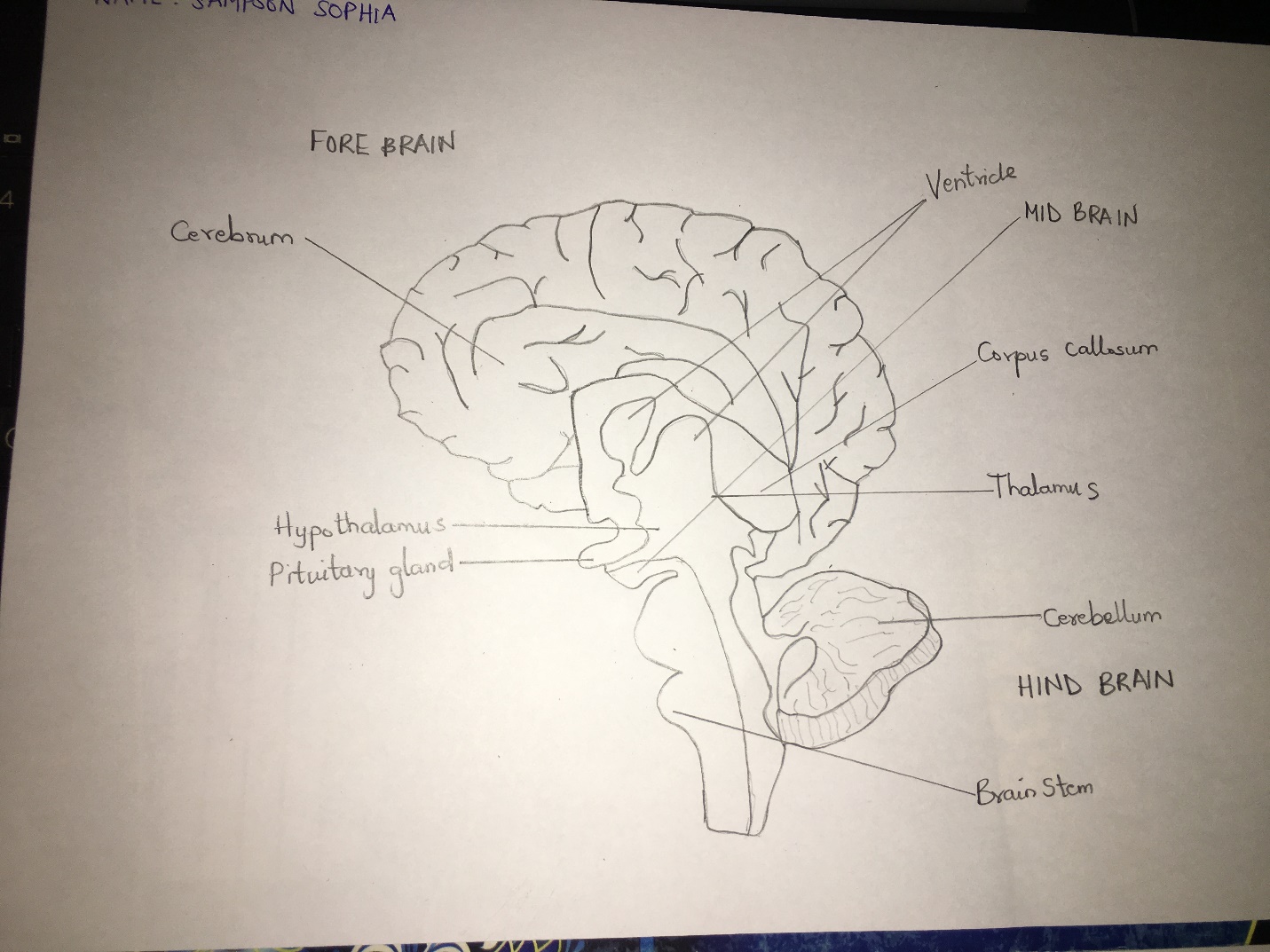 